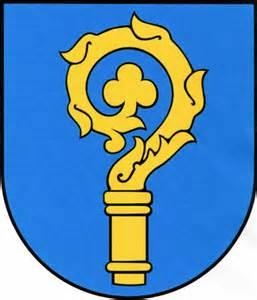 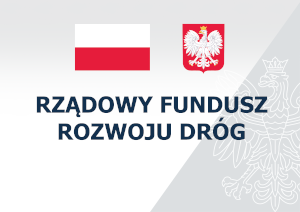 PROJEKTOWANE POSTANOWIENIA UMOWYzawarta w dniu ……………….. r. w …..pomiędzy GMINĄ CIECHOCIN reprezentowaną przez:Wójta Gminy Ciechocin – Andrzeja Okrucińskiego                       przy kontrasygnacie Skarbnika Gminy -  Janusza CelmeraREGON	871118572		NIP	5030023132zwaną dalej ZAMAWIAJĄCYM, a ………………………………NIP:  …………………….…..      REGON:  ……………………………zwaną dalej WYKONAWCĄ, reprezentowaną przez: ……………………………….Projekt ………/Zamówienie udzielane w ramach ….W rezultacie postępowania o udzielenie zamówienia publicznego przeprowadzonego w podstawowym, prowadzonego na podstawie przepisów ustawy z dnia 11 września 2019 r. – Prawo zamówień publicznych (Dz. U. z  2023 r., poz. 1605), została zawarta umowa o następującej treści:§ 1.Przedmiot zamówieniaPrzedmiotem umowy jest wykonanie robót budowlanych mających na celu poprawę bezpieczeństwa ruchu drogowego w Gminie Ciechocin poprzez przebudowę drogi gminnej nr 110406C w m. Ciechocin. Droga jest kluczowym odcinkam dla zapewnienia spójności komunikacyjnej Gminy Ciechocin oraz  zapewniają znacznie bezpieczeństwo lokalnego ruchu pieszo-drogowego.Zakres zamówienia obejmuje:Roboty przygotowawcze; Roboty pomiarowe;Roboty ziemne; Wykonanie podbudowy; Wykonanie nawierzchni; Oznakowanie dróg i urządzenie bezpieczeństwa ruchu;Wykonanie odcinka próbnego;Wykonanie zjazdów.Przedmiot zamówienia obejmuje również:Organizację placu budowy, Opracowanie dokumentacji niezbędnej do prawidłowej organizacji i realizacji robót budowlanych, Zabezpieczenie terenu budowy, Wykonanie niezbędnych badań i prób, Wykonanie geodezyjnej dokumentacji powykonawczej, Uporządkowanie terenu po zakończeniu robót.Zakres szczegółowy robót, którego realizacja wynika z niniejszej umowy określają stanowiące integralną jej część następujące dokumenty:projekt architektoniczno-budowlany drogowyprojekt architektoniczno-budowlany elektrycznyprojekt architektoniczno-budowlany telekomunikacyjnyprojekt techniczny telekomunikacjaprojekt wykonawczy elektrycznyprojekt zagospodarowania terenuspecyfikacja techniczna wykonania i odbioru robót budowlanych, stała organizacja ruchu;przedmiar robót. Wykonawca zobowiązuje się do wykonania wszelkich czynności koniecznych dla zrealizowania przedmiotu umowy oraz do usunięcia jego wad, stwierdzonych w trakcie wykonywania umowy oraz w okresie rękojmi i gwarancji.Przedmiot umowy wykonany zostanie z materiałów dostarczonych przez Wykonawcę, w tym także ewentualnie materiałów pochodzących z rozbiórki, a zakwalifikowanych i przeznaczonych do wbudowania.Materiały i urządzenia użyte do wykonania przedmiotu umowy powinny odpowiadać co do jakości wymogom wyrobów dopuszczonych do obrotu i stosowania w budownictwie, określonych prawem budowlanym, wymaganiami SWZ oraz wymaganiami dokumentacji projektowej wraz z SST oraz wymagają akceptacji Wykonawcy usługi nadzoru. Na każde żądanie Zamawiającego lub Wykonawcy usługi nadzoru, Wykonawca obowiązany jest okazać, w stosunku do wskazanych materiałów, dane potwierdzające spełnienie wymagań Zamawiającego. W przypadku niespełnienia tych wymagań, Zamawiający jest uprawniony do żądania usunięcia tych materiałów i urządzeń z placu budowy i niezwłocznej wymiany na materiały i urządzenia zgodnie z wymogami Zamawiającego. Polecenie takie jest dla Wykonawcy wiążące.Wykonawca po zapoznaniu się z zakresem zamówienia oświadcza, że zobowiązuje się wykonać wszystkie elementy zamówienia zgodnie z niniejszą umową (w tym – z dokumentacją wskazaną w ustępie poprzedzającym) oraz zgodnie z przepisami prawa właściwymi dla przedmiotu umowy.W przypadku jakichkolwiek sprzeczności w zapisach zawartych w Umowie oraz dokumentach wymienionych w ust. 5, zaistniałe rozbieżności należy tłumaczyć zgodnie z celem niniejszej Umowy w sposób zapewniający prawidłową realizację Inwestycji. W szczególności w przypadku zaistnienia jakichkolwiek wątpliwości lub sprzeczności w treści Umowy oraz dokumentów należy mieć na względzie, iż zamiarem Zamawiającego i celem niniejszej Umowy jest zapewnienie najlepszej, jakości i funkcjonalności obiektów stanowiących Przedmiot Umowy oraz zgodności przedmiotu Umowy z obowiązującymi normami i przepisami. Strony zgodnie ustalają w myśl art. 65 kc, że w przypadku ujawnienia rozbieżności lub sprzeczności w treści Umowy lub dokumentów przyjmować się będzie znaczenie i treść korzystniejszą pod względem zapewnienia jakości wykonania przedmiotu Umowy, analogicznie też w przypadku ujawnienia wątpliwości lub sprzeczności, co do zakresu obowiązków Wykonawcy pierwszeństwo będzie nadawać się znaczeniu stwierdzającemu istnienie obowiązku, pomijać się będzie zaś znaczenia zmierzające do zwolnienia Wykonawcy z realizacji obowiązku.Od daty protokolarnego przejęcia terenu budowy przez Wykonawcę do czasu protokolarnego przekazania przedmiotu umowy Zamawiającemu, Wykonawca ponosi pełną odpowiedzialność zarówno za przedmiot umowy, który realizuje, jak i za teren, na którym go realizuje, za jego zabezpieczenie i utrzymanie na nim ładu i porządku oraz  za wszelkie szkody, jakie mogą na nim powstać. Wykonawca zobowiązuje się do zapewnienia finansowania inwestycji, o której mowa w § 10 ust. 1 umowy w części niepokrytej udziałem własnym Zamawiającego, na czas poprzedzający wypłaty z Promesy na zasadach określonych w § 10 ust. 2, z zastrzeżeniem ze zapłata w całości nastąpi po wykonaniu inwestycji w terminie nie dłuższym niż 35 dni od dnia odbioru inwestycji przez Zamawiającego.§ 2.Termin realizacji  Termin wykonania przedmiotu Umowy: 5 miesięcy od dnia zawarcia Umowy.Za termin zakończenia realizacji przedmiotu umowy przez Wykonawcę uważa się datę zgłoszenia przez Wykonawcę gotowości odbioru robót, o którym mowa w § 12 ust. 1 lit. b) niniejszej umowy.Zgłoszenie gotowości do odbioru nastąpi po uzyskaniu pozwolenia na użytkowanie wybudowanego obiektu. Strony dopuszczają możliwość dokonania zmiany terminu realizacji w zakresie przewidzianym niniejszą Umową. Wykonawca zobowiązany jest do tego, aby w terminie 5 dni roboczych od dnia zawarcia umowy, sporządzić harmonogram rzeczowo-finansowy robót i przedłożyć go Zamawiającemu do akceptacji. Harmonogram stanie się wiążący dla Stron z chwilą jego akceptacji przez Zamawiającego i stanowić on będzie integralną część niniejszej Umowy. W trakcie realizacji umowy Strony dopuszczają możliwość aktualizacji (zmian) w harmonogramie. Dokonanie aktualizacji nie stanowi zmiany istotnej umowy, o ile nie prowadzi ona do zmiany końcowego terminu realizacji zamówienia, o którym mowa w ust. 1. § 3.Roboty budowlaneWykonawca zobowiązuje się wykonać wszelkie Roboty zgodnie z projektem budowlanym 
i projektem wykonawczym, warunkami określonymi w decyzjach administracyjnych, przestrzegając zasad właściwej sztuki i praktyki budowlanej oraz zaleceń Zamawiającego, a także zgodnie z obowiązującymi przepisami prawa.Do obowiązków Wykonawcy w zakresie prac budowlanych należy w szczególności:powołanie Kierownika Budowy wskazanego w ofercie Wykonawcy, posiadającego niezbędne uprawnienia budowlane i innych wymogów wynikających z SWZ. Kierownik Budowy jest zobowiązany czynnie uczestniczyć w procesie budowy, przedstawienie planu bezpieczeństwa i ochrony zdrowia, jeżeli jest wymagany przepisami oraz Planu Zapewnienia Jakości (dalej: PZJ) przez Kierownika Budowy w terminie nie późniejszym niż termin rozpoczęcia robót, zagospodarowanie terenu budowy, utrzymanie ładu i porządku na terenie budowy, a po zakończeniu robót usunięcia poza teren budowy wszelkich urządzeń tymczasowego zaplecza, oraz pozostawienia całego terenu budowy i robót oraz terenu w pobliżu uporządkowanego i nadającego się do użytkowania. Brak wykonania tego obowiązku upoważnia Zamawiającego do wykonania tych czynności na koszt Wykonawcy, wykonanie przedmiotu umowy zgodnie ze sztuką budowlaną i wiedzą techniczną, SWZ-em, dokumentacją projektową wraz z wytycznymi SST, poleceniami Zamawiającego (Wykonawcy usługi nadzoru), wykonanie robót tymczasowych, które mogą być potrzebne podczas wykonywania robót podstawowych,  oznaczenie terenu budowy lub innych miejsc, w których mają być prowadzone roboty podstawowe i tymczasowe, skompletowanie i przekazanie Zamawiającemu (Wykonawcy usługi nadzoru) dokumentów pozwalających na ocenę prawidłowego wykonania przedmiotu umowy i dokonania komisyjnego odbioru końcowego robót zgodnie z OPZ – wykonanych w jednym egzemplarzu, w tym kosztorysu powykonawczego, po zweryfikowaniu i zaakceptowaniu dokumentów odbiorowych - wykonanie dokumentacji odbiorowej w 2 egzemplarzach,  zorganizowanie i kierowanie budową w sposób zgodny z obowiązującymi przepisami bhp oraz zapewnienie warunków ppoż. określonych w przepisach szczegółowych, udostępnienie terenu budowy pracownikom organów nadzoru budowlanego, do których należy wykonywanie zadań określonych ustawą z dnia 7 lipca 1994 r. Prawo budowlane (Dz.U. z 2020 r. poz. 1333 z późn.zm.). zwane dalej: ustawa – Prawo budowlane oraz udostępnienie im danych i informacji wymaganych tą ustawą oraz innym pracownikom, których Zamawiający wskaże w okresie realizacji przedmiotu umowy, w przypadku zniszczenia lub uszkodzenia robót, ich części bądź majątku Zamawiającego – naprawienie ich i doprowadzenia do stanu poprzedniego, ochrona mienia znajdującego się na terenie budowy w terminie od daty przejęcia terenu budowy do daty odbioru końcowego, powiadomienie właściwych organów i instytucji o rozpoczęciu robót i wprowadzeniu tymczasowej organizacji ruchu, powiadomienie właściwych organów i instytucji o przywróceniu stałej organizacji ruchu,  przedstawienie wystąpień na wbudowane materiały, w terminie 10 dni kalendarzowych przed ich wbudowaniem i rozpoczęciem robót, wykonywanie robót etapowo zgodnie z zalecaniami i wskazaniami Wykonawcy usługi nadzoru i Zamawiającego, natychmiastowego informowania Zamawiającego o wszelkich utrudniających realizację przedmiotu umowy okolicznościach powstałych w trakcie realizacji, o ryzykach i zagrożeniach mogących mieć wpływ na prawidłowość i terminowość realizacji umowy, w tym o wszelkich naruszeniach i zagrożeniach przyjętych harmonogramów robót i zaniechaniach Wykonawcy.Do obowiązków Zamawiającego należy w szczególności:protokólarne przekazanie placu budowy co nastąpi w terminie uzgodnionym między Stronami, nie później niż do 10 dni kalendarzowych od dnia podpisania umowy,wyznaczenie daty odbioru robót nie przekraczającego 14 dni od dnia powiadomienia  Zamawiającego przez Wykonawcę o gotowości do odbioru po zweryfikowaniu i zaakceptowaniu dokumentacji sprzedażowej przez Wykonawcę usługi nadzoru, oraz terminowego przystępowania do tych odbiorów,zapłata wynagrodzenia za wykonany i odebrany przedmiot umowy,zapewnienie nadzoru inwestorskiego,udostępnienie dokumentacji projektowej pozwalającej na realizację przedmiotu umowy oraz innych dokumentów będących w posiadaniu Zamawiającego i potrzebnych do realizacji zadania, w terminie do 10 dni kalendarzowych od dnia podpisania niniejszej umowy lub od dnia złożenia przez Wykonawcę wniosku o udostępnienie dokumentów w celu sporządzenia kopii. Po sporządzeniu kopii powyższych dokumentów Wykonawca zobowiązany jest do ich zwrotu Zamawiającemu w ciągu 7 dni kalendarzowych od przekazania. Zamawiający może udostępnić także dokumenty w postaci elektronicznej, bez konieczności zwrotu. Decyzja w tym zakresie należy do Zamawiającego zgłoszenie osób pełniących obowiązki Kierownika Budowy do właściwego organu nadzoru budowlanego w terminie określonym przepisami, jeżeli jest to wymagane przepisami prawa,Zamawiający zastrzega sobie prawo do przeprowadzania kontroli wykonywanych prac w trakcie realizacji przedmiotu umowy.Kontrolę przeprowadza komisja powołana przez Zamawiającego, w skład której wchodzą przedstawiciele Zamawiającego, przedstawiciele Wykonawcy.Z kontroli sporządzany jest protokół, który podpisują wszyscy członkowie komisji.§ 4.PodwykonawcyStrony ustalają, że Wykonawca:nie powierza Podwykonawcom żadnej części zamówienia do realizacjipowierzy Podwykonawcy/om wykonanie następującego zakresu Robót:………………………………………………….………………………………………………………………………………………………………………………………………………….. …………….., tj. Podmiotu Udostępniającego Zasoby – ………....Roboty inne niż wymienione w ust. 1 pkt 2 lub pkt 3 Wykonawca wykona siłami własnymi. Jeżeli Wykonawca, w trakcie realizacji przedmiotu umowy, podejmie decyzję o wykonaniu przedmiotu zamówienia przy udziale Podwykonawców, innych niż wskazanych powyżej, zobowiązany jest zgłosić projekt umowy/umowę Zamawiającemu, zachowując procedurę określoną poniżej. Zmiana taka nie wymaga aneksu do umowy. W przypadku Podwykonawców, wymienionych w ust. 1 Wykonawca zobowiązany jest również do zgłoszenia projektów umów/umów, zgodnie z poniższą procedurą.Jeżeli zmiana albo rezygnacja z Podwykonawcy dotyczy podmiotu, na którego zasoby Wykonawca powoływał się, na zasadach określonych w art. 118 ust . 1 ustawy Pzp , w celu wykazania spełniania warunków udziału w postępowaniu, Wykonawca jest obowiązany wykazać Zamawiającemu, że proponowany inny Podwykonawca lub Wykonawca samodzielnie spełnia je w stopniu nie mniejszym niż Podwykonawca, na którego zasoby  Wykonawca powoływał się w trakcie postępowania o udzielenie zamówienia.Wykonawca, Podwykonawca lub Dalszy Podwykonawca zamówienia na roboty budowlane zamierzający zawrzeć umowę o podwykonawstwo, której przedmiotem są roboty budowlane, jest obowiązany w trakcie realizacji zamówienia, do przedłożenia Zamawiającemu projektu tej umowy, przy czym Podwykonawca lub Dalszy podwykonawca jest obowiązany dołączyć zgodę Wykonawcy na zawarcie umowy o podwykonawstwo o treści zgodnej z projektem umowy.Zamawiający, w terminie 14 dni od dnia otrzymania projektu umowy o podwykonawstwo, której przedmiot em są roboty budowlane, zgłasza pisemne zastrzeżenia do projektu umowy o podwykonawstwo, jeżeli projektowana umowa o podwykonawstwonie spełnia wy ma gań określonych w dokumentach zamówienia ( SWZ z załącznikami i wyjaśnieniami)przewiduje termin zapłaty wynagrodzenia dłuższy niż 30 dni od dnia doręczenia Wykonawcy, Podwykonawcy lub Dalszemu Podwykonawcy faktury lub rachunku potwierdzającego wykonanie zleconej Podwykonawcy lub Dalszemu Podwykonawcyzawiera postanowienia kształtujące prawa i obowiązki Podwykonawcy, w zakresie kar umownych oraz postanowień dotyczących warunków wypłaty wynagrodzenia, w sposób dla niego mniej korzystny niż prawa i obowiązki Wykonawcy, ukształtowane postanowieniami niniejszej umowy,gdy projekt umowy określa większą wartość wynagrodzenia przysługującego Podwykonawcy niż wynika to ze złożonej oferty Wykonawcy w zakresie tej części robót, która ma zostać wykonana przez Podwykonawcę i jednocześnie nie zawiera zapisu, że odpowiedzialność Zamawiającego w stosunku do Podwykonawcy jest ograniczona do stawek/wysokości wynagrodzenia przysługującego Wykonawcy, które muszą być w takim przypadku wskazane wprost w treści umowy podwykonawczej,umowa zawiera zapisy określające karę umowną za nieterminowe wykonanie zobowiązania przez Podwykonawcę lub dalszego Podwykonawcę jako karę za opóźnienia, kary takie można określać jedynie jako kary za zwłokę, umowa nie zawiera uregulowań dotyczących zasad zawierania umów o dalsze podwykonawstwo, w szczególności zapisów warunkujących podpisanie tych umów od:akceptacji przez Zamawiającego projektów umów o podwykonawstwo, których przedmiotem są roboty budowlane, uzyskania i przekazania Zamawiającemu zgody Wykonawcy na zawarcie umowy o podwykonawstwo, której przedmiotem są roboty budowlane, dostarczenia Zamawiającemu poświadczonych (przez przedkładającego) za zgodność z oryginałem kopii zawartych umów o podwykonawstwo, których przedmiotem są roboty budowlane, w terminie 7 dni od dnia jej zawarcia, obowiązku przekazywania Zamawiającemu poświadczonych (przez przedkładającego) za zgodność z oryginałem kopii umów o podwykonawstwo, których przedmiotem są dostawy lub usługi, w terminie 7 dni od dnia ich zawarciaumowa o podwykonawstwo, której przedmiotem są roboty budowlane, lub usługi, nie zawiera zapisów dotyczących zobowiązania Podwykonawcy/Dalszego Podwykonawcy do zatrudnienia na podstawie umowy o pracę osób, na zasadach wskazanych w § 10 niniejszej umowy.Niezgłoszenie pisemnych zastrzeżeń do przedłożonego projektu umowy o podwykonawstwo, której przedmiotem są roboty budowlane w terminie do 14 dni, uważa się za akceptację projektu umowy przez Zamawiającego.Po akceptacji projektu umowy o podwykonawstwo, której przedmiotem są roboty budowlane lub po upływie terminu na zgłoszenie przez Zamawiającego zastrzeżeń do tego projektu, Wykonawca przedłoży poświadczoną za zgodność z oryginałem kopię umowy o podwykonawstwo w terminie 7 dni od dnia zawarcia umowy, jednakże nie później niż na 3 dni przed dniem rozpoczęcia realizacji robót budowlanych przez Podwykonawcę. Jeżeli Zamawiający w terminie 14 dni od dnia przedłożenia umowy o podwykonawstwo, której przedmiotem są roboty budowlane, nie zgłosi na piśmie sprzeciwu, uważa się, że zaakceptował umowę. Wykonawca jest zobowiązany do każdorazowego przedkładania Zamawiającemu w terminie 7 dni kalendarzowych od dnia zawarcia poświadczonej za zgodność z oryginałem kopii zawartej umowy o podwykonawstwo, której przedmiotem są dostawy i usługi, z wyłączeniem umów o podwykonawstwo o wartości mniejszej niż 0,5% wartości umowy. Wyłączenie nie dotyczy umów o podwykonawstwo o wartości większej niż 50.000,00 zł. Obowiązek aktualizuje się również, gdy łączna wartość umów z jednym Podwykonawcą przekroczy wskazaną kwotę. Zamawiający wymaga, aby w umowie o podwykonawstwo, której przedmiotem są dostawy lub usługi były zawarte postanowienia odnośnie:dokładnego zakresu dostaw/usług, które mają być powierzone Podwykonawcy,terminu wykonania dostaw/usług przez Podwykonawcę,wysokości oraz zasady zapłaty wynagrodzenia, a w przypadku, gdyby wysokość wynagrodzenia Podwykonawcy miała przekroczyć wysokość wynagrodzenia przysługującego za ten zakres Wykonawcy umowa musi zawierać zapis, że odpowiedzialność Zamawiającego w stosunku do Podwykonawcy jest ograniczona do stawek/wysokości wynagrodzenia przysługującego Wykonawcy, które muszą być w takim przypadku wskazane wprost w treści umowy podwykonawczej,terminu zapłaty wynagrodzenia nie dłuższego niż 30 dni od dnia doręczenia Wykonawcy, Podwykonawcy faktury lub rachunku, potwierdzających wykonanie zleconej Podwykonawcy dostawy/usługi.Ponadto, umowa nie może zawierać postanowień kształtujących prawa i obowiązki Podwykonawcy, w zakresie kar umownych oraz postanowień dotyczących warunków wypłaty wynagrodzenia, w sposób dla niego mniej korzystny niż prawa i obowiązki Wykonawcy, ukształtowane postanowieniami niniejszej umowy. Kary umowne za nieterminowe wykonanie zobowiązania przez Podwykonawcę lub dalszego Podwykonawcę mogą być określane wyłącznie jako kary za zwłokę.W przypadku, kiedy termin zapłaty, o którym mowa w ust. 10 pkt 4) jest dłuższy niż 30 dni od dnia doręczenia Wykonawcy, Podwykonawcy faktury lub rachunku, potwierdzających wykonanie zleconej Podwykonawcy dostawy/usługi, Zamawiający informuje o tym Wykonawcę i wzywa go do doprowadzenia do zmiany tej umowy, pod rygorem wystąpienia o zapłatę kary umownej. Zamawiający, w terminie 14 dni od dnia otrzymania umowy o podwykonawstwo, zgłasza pisemny sprzeciw do umowy o podwykonawstwo, w przypadkach, o których mowa w ust. 10. Niezgłoszenie pisemnego sprzeciwu do przedłożonej umowy o podwykonawstwo w terminie 14 dni od dnia jej otrzymania, uważa się za akceptację umowy przez Zamawiającego.  Zasady dotyczące przedkładania projektów oraz kopii umów wskazane powyżej mają również zastosowanie w przypadku zmiany umowy z Podwykonawcą. Zasady przedkładania projektów oraz kopii umów wskazane powyżej mają również    odpowiednie zastosowanie do przedkładania projektów oraz kopii umów zawieranych z dalszymi Podwykonawcami.Suma wynagrodzeń Podwykonawców nie może przekroczyć kwoty wynagrodzenia umownego Wykonawcy. W przypadku umów, których przedmiotem są roboty budowlane, Zamawiający dokonuje bezpośredniej zapłaty wymagalnego wynagrodzenia przysługującego Podwykonawcy lub Dalszemu Podwykonawcy, który zawarł zaakceptowaną przez zamawiającego umowę o podwykonawstwo, której przedmiotem są roboty budowlane, lub który zawarł przedłożoną Zamawiającemu umowę o podwykonawstwo, której przedmiotem są dostawy lub usługi, w przypadku uchylenia się od obowiązku zapłaty odpowiednio przez Wykonawcę, Podwykonawcę lub Dalszego podwykonawcę.Wynagrodzenie, o którym mowa w ust. 16, dotyczy wyłącznie należności powstałych po zaakceptowaniu przez Zamawiającego umowy o podwykonawstwo, której przedmiotem są roboty budowlane, lub po przedłożeniu Zamawiającemu poświadczonej za zgodność z oryginałem kopii umowy o podwykonawstwo, której przedmiotem są dostawy lub usługi.Bezpośrednia zapłata obejmuje wyłącznie należne wynagrodzenie, bez odsetek, należnych Podwykonawcy lub Dalszemu podwykonawcy.Zamawiający, przed dokonaniem bezpośredniej zapłaty, jest obowiązany umożliwić Wykonawcy zgłoszenie, pisemnie, uwag dotyczących zasadności bezpośredniej zapłaty wynagrodzenia Podwykonawcy lub Dalszemu podwykonawcy. Zamawiający informuje o terminie zgłaszania uwag nie krótszym niż 7 dni od dnia doręczenia tej informacji. W uwagach nie można powoływać się na potrącenie roszczeń Wykonawcy względem Podwykonawcy nie związanych z realizacją umowy o podwykonawstwo.W przypadku zgłoszenia uwag, o których mowa w ustępie powyżej, w terminie wskazanym przez Zamawiającego, Zamawiający może:nie dokonać bezpośredniej zapłaty wynagrodzenia Podwykonawcy lub Dalszemu podwykonawcy, jeżeli Wykonawca wykaże niezasadność takiej zapłaty albozłożyć do depozytu sądowego kwotę potrzebną na pokrycie wynagrodzenia Podwykonawcy lub Dalszego podwykonawcy, w przypadku istnienia zasadniczej wątpliwości Zamawiającego co do wysokości należnej zapłaty lub podmiotu, któremu płatność się należy, albodokonać bezpośredniej zapłaty wynagrodzenia Podwykonawcy lub Dalszemu podwykonawcy, jeżeli Podwykonawca lub Dalszy podwykonawca wykaże zasadność takiej zapłaty.W przypadku dokonania bezpośredniej zapłaty Podwykonawcy lub Dalszemu podwykonawcy zamawiający potrąca kwotę wypłaconego wynagrodzenia z wynagrodzenia należnego Wykonawcy.Konieczność wielokrotnego dokonywania bezpośredniej zapłaty Podwykonawcy lub Dalszemu podwykonawcy lub konieczność dokonania bezpośrednich zapłat na sumę większą niż 5% wartości umowy może stanowić podstawę do odstąpienia od umowy.§ 5.Materiały i sprzętWykonawca dostarczy na własny koszt na Plac Budowy wszystkie materiały oraz inne środki potrzebne do wykonania przedmiotu zamówienia.Kolorystyka, rodzaj materiałów wykończeniowych wymaga uzgodnień z Zamawiającym.W ramach wykonania przedmiotu zamówienia, Wykonawca zobowiązuje się do wyposażenia obiektu w urządzenia, sprzęt i instalacje w takim zakresie, który umożliwi pełne i prawidłowe jego funkcjonowanie, z zastrzeżeniem postanowień §3 umowy.Wykonawca zapewnia, że wszystkie materiały, sprzęt (urządzenia) oraz inne środki będą nowe 
i o jakości określonej w projekcie wykonawczym, a ponadto będą posiadać:certyfikat bezpieczeństwa wydany zgodnie z obowiązującymi przepisami, stwierdzający zgodność z kryteriami technicznymi określonymi na podstawie Polskich Norm, aprobat technicznych oraz właściwych przepisów i dokumentów technicznych,w przypadku materiałów, sprzętu (urządzeń) i innych środków niepodlegających certyfikacji  bezpieczeństwa – deklarację bezpieczeństwa lub certyfikat zgodności z Polską Normą, aprobatą techniczną ITB lub innym dokumentem odniesienia technicznego.Zamawiającemu przysługuje prawo do regularnego kontrolowania jakości materiałów, zaś Wykonawca zobowiązany jest do niezwłocznego dostarczania Zamawiającemu wszystkich próbek materiałów potrzebnych do przeprowadzenia takiej kontroli. W przypadku stwierdzenia przez Zamawiającego, że jakość materiałów jest niezgodna z warunkami określonymi w niniejszej umowie, Wykonawca usunie takie materiały z Placu budowy i zastąpi je innymi odpowiednimi, uzgodnionymi z Zamawiającym materiałami w terminie wyznaczonym przez Zamawiającego.§ 6.Obowiązek ubezpieczeniaWykonawca zobowiązuje się do zawarcia na własny koszt odpowiednich umów ubezpieczenia, dotyczących i odnoszących się do realizacji przedmiotu umowy, z tytułu szkód, które mogą zaistnieć w związku z zdarzeniami losowymi, a w szczególności od odpowiedzialności cywilnej na czas realizacji robót objętych umową. Wykonawca jest odpowiedzialny za bezpieczeństwo wszelkich działań na terenie budowy, w tym działań Podwykonawców i ponosi za nie odpowiedzialność odszkodowawczą. § 7.Nadzór nad realizacją umowyOsobą odpowiedzialną za realizację umowy ze strony Zamawiającego jest–Inspektor nadzoru: …………………..Strony ustalają, że wszelką korespondencję związaną z realizacją umowy będą kierować do Zamawiającego na dane adresowe wskazane w niniejszej umowie oraz równocześnie na adres e-mail Inspektora nadzoru. W przypadku zmiany danych adresowych każda ze Stron zobowiązana jest niezwłocznie powiadomić o tym fakcie drugą Stronę. W razie zaniedbania obowiązku określonego w zdaniu poprzednim, doręczenie dokonane na dotychczasowe dane adresowe uważa się za skuteczne.Wszelkie dokumenty dostarczane drugiej Stronie w trakcie realizacji Umowy będą sporządzane w języku polskim.§ 8.Obowiązek zatrudnienia na umowę o pracęZamawiający wymaga zatrudnienia na podstawie umowy o pracę przez Wykonawcę lub Podwykonawcę (Dalszego Podwykonawcę) osób wykonujących wszystkie prace fizyczne związane z wykonywaniem robót(czynności) objętych zamówieniem, których wykonanie polega na wykonywaniu pracy w sposób określony w art. 22 § 1 ustawy z dnia 26 czerwca 1974r. Kodeks pracy (Dz.U. z 2023 r. poz. 1465 z późn.zm.). Wymóg dotyczy osób wykonujących roboty budowlano - montażowe, roboty z branży instalacyjnej w zakresie sieci, instalacji i urządzeń elektrycznych i elektroenergetycznych, roboty z branży instalacyjnej w zakresie sieci, instalacji i urządzeń cieplnych, wentylacyjnych, wodociągowych i kanalizacyjnych. W szczególności obowiązek ten obejmuje robotników budowlanych oraz operatorów sprzętu. Obowiązek, o którym mowa w zdaniu poprzednim nie dotyczy osób wskazanych na stanowisku: Kierownika Budowy oraz innych osób pełniących samodzielne funkcje techniczne w budownictwie w rozumieniu ustawy Prawo budowlane.W trakcie realizacji przedmiotu umowy Zamawiający uprawniony jest do wykonywania czynności kontrolnych wobec Wykonawcy odnośnie spełniania przez Wykonawcę lub Podwykonawcę (Dalszego Podwykonawcę) wymogu zatrudnienia na podstawie umowy o pracę osób, o których mowa w ust. 1. Zamawiający uprawniony jest w szczególności do żądania przedłożenia:1) oświadczenia zatrudnionego pracownika,2) oświadczenia wykonawcy lub podwykonawcy o zatrudnieniu pracownika na podstawie umowy o pracę,3) poświadczonej za zgodność z oryginałem kopii umowy o pracę zatrudnionego pracownika,4) innych dokumentów-zawierających informacje, w tym dane osobowe, niezbędne do weryfikacji zatrudnienia na podstawie umowy o pracę, w szczególności imię i nazwisko zatrudnionego pracownika, datę zawarcia umowy o pracę, rodzaj umowy o pracę i zakres obowiązków pracownika.Niezłożenie przez Wykonawcę w wyznaczonym przez Zamawiającego terminie żądanych przez Zamawiającego dowodów, w celu potwierdzenia spełnienia przez Wykonawcę lub Podwykonawcę wymogu zatrudnienia na podstawie umowy o pracę traktowane będzie jako niespełnienie przez Wykonawcę lub Podwykonawcę wymogu zatrudnienia na podstawie umowy o pracę.W przypadku uzasadnionych wątpliwości co do przestrzegania prawa pracy przez Wykonawcę lub Podwykonawcę, Zamawiający może zwrócić się o przeprowadzenie kontroli przez Państwową Inspekcję Pracy.Jeżeli pomimo powyższych wymogów na budowie będzie przebywać osoba niezatrudniona na umowę o pracę, co zostanie ustalone przez Zamawiającego, osoba taka będzie musiała opuścić plac budowy, a Wykonawca zapłaci karę umowną. Fakt przebywania takiej osoby na budowie musi zostać potwierdzony pisemną notatką sporządzoną przez Wykonawcę usługi nadzoru lub innego przedstawiciela Zamawiającego i podpisaną przez Wykonawcę lub jego przedstawicieli. Odmowa podpisu notatki przez Wykonawcę lub jego przedstawicieli nie ma wpływu na obowiązek zapłaty kary umownej. Wykonawca usługi nadzoru/przedstawiciel Zamawiającego zaznacza w swojej notatce fakt odmowy podpisu. § 9.WynagrodzenieZa należyte wykonanie przedmiotu umowy określonego w §1 niniejszej umowy, strony ustalają wynagrodzenie ryczałtowe zgodnie ze złożoną ofertą w całkowitej kwocie …..………...zł brutto (słownie:…………………………), na którą składa się cena netto…………. zł (słownie: ........................ ) oraz podatek VAT w wysokości…...% co stanowi kwotę ....... zł (słownie: ...................... ). Wynagrodzenie umowne jest stałe i jego zmiana może zostać dokonana wyłącznie na podstawie postanowień niniejszej umowy. Wynagrodzenie jest wynagrodzeniem ryczałtowym.Wynagrodzenie obejmuje wszystkie koszty niezbędne do realizacji całości przedmiotu umowy.Rozliczenie za wykonanie przedmiotu umowy odbywać się będzie na podstawie faktury częściowej oraz faktury końcowej.Pod rygorem nieważności takiej czynności Wykonawca nie może dokonać cesji wierzytelności wynikającej z niniejszej umowy bez uzyskania uprzedniej pisemnej zgody Zamawiającego. Dotyczy to odpowiednio wszelkich innych czynności mogących skutkować zmianą wierzyciela Zamawiającego.§ 10.Rozliczenie wynagrodzeniaStrony postanawiają, że rozliczenie za wykonane roboty nastąpi w oparciu o fakturę końcową, wystawioną po zakończeniu robót na podstawie protokołu odbioru końcowego, podpisanego przez przedstawicieli Inwestora, Inspektora Nadzoru i Kierownika Budowy. Wykonawca wystawi fakturę końcową w terminie do 7 dni od daty odbioru końcowego, o którym mowa w § 8 ust. 9.Ustala się następujący termin płatności faktury:1) faktura końcowa w terminie do 30 dni licząc od daty jej doręczeniaFaktury, o których mowa w ust. 4 wystawione bezpodstawnie lub nieprawidłowo zostaną zwrócone Wykonawcy. Okresy płatności rozpoczną swój bieg od dnia otrzymania prawidłowo wystawionej faktury.Zapłata należności z faktury nastąpi przelewem na konto Wykonawcy określone w fakturze. Ustala się, że datą dokonania płatności jest data obciążenia konta bankowego Zamawiającego.W przypadku wykonania robót budowlanych przez podwykonawców warunkiem zapłaty wynagrodzenia Wykonawcy, o którym mowa w § 6 ust. 1 umowy, jest dołączenie do każdej faktury przedkładanej Zamawiającemu oświadczeń podwykonawcy i odpowiednio dalszych podwykonawców (wraz z kopiami wszystkich dokumentów wymienionych w oświadczeniu) potwierdzonych przez Wykonawcę o stanie rozliczeń Wykonawcy z podwykonawcą (i odpowiednio Wykonawcy, podwykonawcy z dalszymi podwykonawcami) co najmniej o treści zgodnej ze wzorem zamieszczonym w Załączniku nr 2.2 do SWZ, bądź też oświadczenia Wykonawcy o braku podwykonawców i odpowiednio dalszych podwykonawców.Brak zgodnego z prawdą oświadczenia o którym mowa w ust. 12 z kompletem dokumentów stanowi podstawę do wstrzymania płatności na rzecz Wykonawcy. Wstrzymanie płatności nie powoduje powstania opóźnienia po stronie Zamawiającego w zapłacie wynagrodzenia, a termin na zapłatę biegnie od dnia otrzymania oświadczenia, jeżeli brak oświadczenia z kompletem dokumentów był jedyną podstawą wstrzymania płatności.Wykonawca do każdej faktury załączy wykaz osób wykonujących wskazane w § 1 ust. 7 czynności w trakcie realizacji zamówienia wraz z oświadczeniem, że przez okres wykonywania czynności, o których mowa w § 1 ust. 7, każda z tych osób była zatrudniona na podstawie umowy o pracę przez Wykonawcę / Podwykonawcę.Brak oświadczenia, o którym mowa ust. 9, stanowi podstawę do wstrzymania płatności na rzecz Wykonawcy. Wstrzymanie płatności nie powoduje powstania opóźnienia po stronie Zamawiającego w zapłacie wynagrodzenia, a termin na zapłatę biegnie od dnia otrzymania oświadczenia, jeżeli brak oświadczenia z wykazem był jedyną podstawą wstrzymania płatności.§ 11.PrzedstawicieleZamawiający ustanawia przedstawiciela/przedstawicieli –  …………………..........., który/rzy będzie/dą reprezentował/li Zamawiającego w wykonaniu niniejszej umowy.Zamawiający wyznacza następującą osobę do pełnienia funkcji Inspektora Nadzoru Inwestorskiego:………………………………………………………………, tel……………….., email: ………………………………Zamawiający zastrzega sobie prawo zmiany przedstawiciela/ inspektora nadzoru inwestorskiego 
i zobowiązuje się do niezwłocznego pisemnego powiadomienia o tym Wykonawcy bez konieczności zmiany postanowień umowy w formie aneksu.Wyznaczeni w ust. 1 niniejszego paragrafu przedstawiciele nie posiadają pełnomocnictw do podejmowania w imieniu Zamawiającego decyzji niosących skutki finansowe.Wykonawca ustala do pełnienia funkcji kierownika budowy ..................................... nr uprawnień budowlanych ................ Obowiązki kierownika budowy oraz w przypadku ustanowienia kierowników robót, wynikają wprost z przepisów prawa budowlanego i uzupełniają nie wymienione w umowie obowiązki Wykonawcy, którego kierownik budowy lub kierownicy robót reprezentują interesy 
w wykonaniu niniejszej umowy. Wykonawca ponosi pełną prawną odpowiedzialność za działania 
i zaniechania kierownika budowy lub kierowników robót. Ewentualna zmiana kierownika budowy wymaga pisemnej informacji przekazanej Zamawiającemu bez konieczności zmiany postanowień umowy w formie aneksu.§ 12.OdbioryStrony ustalają przeprowadzenie następujących rodzajów odbiorów:Odbiór końcowy - odbiór całego przedmiotu umowy dokonany po zgłoszeniu przez Wykonawcę zakończenia wszystkich robót i osiągnięcia gotowości do ich odbioru. Podstawą dokonania odbioru końcowego jest protokół zdawczo – odbiorczy końcowy, Odbiór gwarancyjny - cyklicznie minimum raz w roku wykonywana kontrola mająca na celu sprawdzenie, czy występują wady oraz kontrola skuteczności usunięcia przez Wykonawcę ujawnionych wad. Podstawą dokonania odbioru gwarancyjnego jest protokół gwarancyjny, Odbiór pogwarancyjny – odbiór po upływie okresu gwarancji jakości i rękojmi, potwierdzający odbiór robót po usunięciu przez Wykonawcę wszystkich wad ujawnionych w robotach budowlanych zrealizowanych na podstawie Umowy po okresie rękojmi/gwarancji jakości lub po stwierdzeniu braku wystąpienia wad. Podstawą dokonania odbioru pogwarancyjnego jest protokół pogwarancyjny.Zakończenie robót Wykonawca zgłosi Zamawiającemu w formie pisemnego zgłoszenia potwierdzonego przez Zamawiającego. Na zgłoszeniu musi znajdować się adnotacja  przedstawiciela Zamawiającego potwierdzająca zakończenie robót zgodnie z zawartą umową. Data zgłoszenia przez Wykonawcę gotowości do odbioru końcowego jest datą zakończenia realizacji robót. Gotowość do odbiorów robót zanikających i ulegających zakryciu Wykonawca (Kierownik Budowy) będzie zgłaszał Zamawiającemu wpisem w dzienniku budowy z jednoczesnym powiadomieniem o wpisie Wykonawcy usługi nadzoru(telefonicznie/SMSoraz za pośrednictwem poczty elektronicznej).Zamawiający ma obowiązek przystąpić do odbiorów w terminie do 3 dni roboczych od daty wpisu do dziennika budowy.Szczegółowe wymagania odnośnie dokumentów wymaganych do odbioru zawiera OPZ.Brak przedstawienia kompletu dokumentów wymaganych do odbioru końcowego, stanowi podstawę do odmowy odbioru, jeżeli z powodu braku dokumentów Zamawiający nie ma możliwości zweryfikowania prawidłowości wykonania robót pod kątem zgodności z projektem i zasadami wiedzy technicznej. W takim przypadku przyjmuje się, że występuje wada istotna w robotach. O terminie odbioru Wykonawca ma obowiązek poinformowania Podwykonawców, przy udziale których wykonał przedmiot umowy. Strony postanawiają, że termin usunięcia przez Wykonawcę wad stwierdzonych przy odbiorze końcowym, w okresie gwarancyjnym i pogwarancyjnym lub w okresie rękojmi i gwarancji wynosić będzie 14 dni kalendarzowych, chyba że w trakcie odbioru Strony postanowią inaczej.Wykonawca zobowiązany jest do zawiadomienia na piśmie Zamawiającego o usunięciu wad oraz do żądania wyznaczenia terminu odbioru uznanych uprzednio robót jako wadliwych. Zamawiający dokona przeglądu pogwarancyjnego w ostatnim miesiącu trwania gwarancji. Zamawiający ma prawo dokonywać przeglądów wykonanych robót w całym okresie gwarancji i rękojmi. Odbioru pogwarancyjnego dokonuje się po upływie okresu gwarancji jakości, służy on potwierdzeniu usunięcia wszystkich wad ujawnionych w okresie gwarancji jakości. W odbiorze pogwarancyjnym biorą udział przedstawiciele Zamawiającego, Wykonawcy usługi nadzoru oraz Wykonawcy. § 13.WadyJeżeli w toku czynności odbioru końcowego/gwarancyjnego/pogwarancyjnego, zostaną stwierdzone wady, to Zamawiającemu przysługują następujące uprawnienia:Jeżeli wady nadają się do usunięcia, Zamawiający może odmówić odbioru do czasu usunięcia wad, jeżeli są one istotne. W wypadku wystąpienia wad nieistotnych, Zamawiający dokona odbioru i w takim wypadku ,jeżeli Wykonawca nie usunie wad w terminie 14dni, (lub innym terminie wyznaczonym przez Zamawiającego, uwzględniającym wymogi technologiczne oraz uwarunkowania atmosferyczne) od daty ich zgłoszenia przez Zamawiającego, to Zamawiający  może powierzyć usunięcie ich stronie trzeciej na koszt i niebezpieczeństwo Wykonawcy(wykonanie zastępcze).W tym przypadku koszt usuwania wad będzie pokrywany z należności przysługujących Wykonawcy (potrącenie) lub z zatrzymanej kwoty będącej zabezpieczeniem należytego wykonania umowy.Jeżeli wady nie nadają się do usunięcia, to:a) jeżeli nie uniemożliwiają one użytkowania przedmiotu odbioru zgodnie z przeznaczeniem, Zamawiający obniża wynagrodzenie umowne brutto, przy czym wysokość obniżenia wynagrodzenia nie może być większa niż 50% wartości wynagrodzenia, jeżeli wartość wad przekracza 50 % wartości wynagrodzenia, uznaje się ,iż wady uniemożliwiają użytkowanie zgodne z przeznaczeniem i stosuje się zapis poniższy,b) jeżeli wady uniemożliwiają użytkowanie zgodne z przeznaczeniem, Zamawiający może odstąpić od umowy lub żądać wykonania przedmiotu odbioru po raz drugi lub powierzyć wykonanie usunięcia wad lub wykonanie przedmiotu umowy po raz drugi na koszt i niebezpieczeństwo Wykonawcy(wykonanie zastępcze). Zamawiający zachowuje prawo żądania wykonania usunięcia wad lub wykonania przedmiotu umowy po raz drugi na koszt i niebezpieczeństwo Wykonawcy, także w wypadku odstąpienia od umowy.W przypadku ujawnienia wad w okresie rękojmii gwarancji w wyniku kontroli, jeżeli Wykonawca ich nie usunie w terminie14 dni kalendarzowych (lub innym terminie wyznaczonym przez Zamawiającego, uwzględniającym wymogi technologiczne oraz uwarunkowania atmosferyczne)od daty ich zgłoszenia, Zamawiający może powierzyć usunięcie ich stronie trzeciej na koszt i niebezpieczeństwo Wykonawcy(wykonanie zastępcze). W tym przypadku koszty usuwania wad będą pokrywane w pierwszej kolejności z zatrzymanej kwoty będącej zabezpieczeniem należytego wykonania umowy. § 14.Gwarancja jakościWykonawca udziela Zamawiającemu gwarancji jakości dla całości przedmiotu umowy. Gwarancję ustala się na okres …….. miesięcy,, licząc od dnia ostatecznego odbioru przedmiotu umowy. Strony umowy zgodnie ustalają, iż na 45 dni przed upływem terminu gwarancji dokonają przeglądu przedmiotu umowy, w celu ustalenia jego stanu technicznego. Godziny i miejsce wykonania przeglądu, zostaną określone przez Zamawiającego, o czym zostanie powiadomiony Wykonawca, z co najmniej 7 dniowym wyprzedzeniem. Niestawiennictwo Wykonawcy podczas przeglądu nie stanowi przeszkody do jego wykonania samodzielnie przez Zamawiającego, a dokonane przez niego ustalenia są wiążące dla Wykonawcy. W okresie gwarancji przewiduje się przeglądy roczne przedmiotu umowy. Dzień, godziny i miejsce wykonania przeglądu, zostaną określone przez Zamawiającego, o czym zostanie powiadomiony Wykonawca, z co najmniej 7 dniowym wyprzedzeniem. Niestawiennictwo Wykonawcy podczas przeglądu nie stanowi przeszkody do jego wykonania samodzielnie przez Zamawiającego, a dokonane przez niego ustalenia są wiążące dla Wykonawcy.Strony umowy zgodnie ustalają, iż okres rękojmi za wady w przedmiocie umowy równy jest okresowi gwarancji.Niniejsza umowa jest dokumentem gwarancyjnym w rozumieniu przepisów Kodeksu cywilnego.W razie stwierdzenia wad w przedmiocie umowy w okresie gwarancji jakości i rękojmi, Zamawiający zawiadomi o tym na piśmie Wykonawcę, który będzie zobowiązany do ich niezwłocznego usunięcia. Żądając usunięcia wad, Zamawiający wyznaczy Wykonawcy termin na ich usunięcie.Wykonawca w okresie udzielonej gwarancji nie może odmówić usunięcia wad w zakresie robót wykonanych na podstawie niniejszej umowy bez względu na wysokość kosztów z tym związanych.Zamawiający może dochodzić roszczeń z tytułu gwarancji także po terminie określonym w ust. 1 jeżeli zgłosił wadę robót przed upływem tego okresu.W odniesieniu do wadliwego elementu przedmiotu zamówienia, w zamian którego Wykonawca dostarczył Zamawiającemu element wolny od wad lub w którym dokonał napraw, Zamawiający będzie uprawniony do przedłużenia okresu gwarancyjnego o okres równy okresowi, w którym z powodu wady nie mógł korzystać z takiego elementu.W przypadku gdy Wykonawca nie usunie wad i usterek w terminie wskazanym przez Zamawiającego, Zamawiającemu przysługuje prawo dokonania naprawy na koszt i ryzyko Wykonawcy, w tym zlecenia wykonania naprawy przez osoby trzecie – bez utraty praw wynikających z gwarancji. Zapłata należności z tego tytułu przez Wykonawcę nastąpi w terminie 14 dni od daty otrzymania faktury VAT.Strony dopuszczają możliwość pokrycia kosztów usunięcia wad przez Zamawiającego 
z Zabezpieczenia należytego Wykonania Umowy.W razie stwierdzenia istnienia wad nie nadających się do usunięcia Zamawiający może według własnego wyboru:jeżeli wady umożliwiają użytkowanie przedmiotu zgodne z jego przeznaczeniem – żądać od Wykonawcy obniżenia wynagrodzenia za wykonanie umowy w wysokości odpowiedniej do utraconej wartości użytkowej lub technicznej przedmiotu umowy, jeżeli wady uniemożliwiają użytkowanie przedmiotu umowy zgodne z jego przeznaczeniem – żądać wykonania przedmiotu umowy po raz drugi oraz naprawienia szkody wynikłej ze zwłoki.§ 15Kary umowneWykonawca zapłaci Zamawiającemu kary umowne z następujących tytułów i w następujących wysokościach:za zwłokę w wykonaniu przedmiotu umowy - w wysokości 0,05% wynagrodzenia umownego brutto, wskazanego w § 9 ust. 1 (na dzień zawarcia umowy), za każdy dzień zwłoki licząc od dnia następnego, po terminie, w którym przedmiot umowy miał być wykonany,za zwłokę w usunięciu wad stwierdzonych przy odbiorze końcowym, odbiorze gwarancyjnym, odbiorze pogwarancyjnym – w wysokości 0,03% wynagrodzenia umownego brutto, wskazanego w § 9 ust. 1 (na dzień zawarcia umowy), za każdy dzień zwłoki, liczony od upływu terminu wyznaczonego na usunięcie wad, za brak zgłoszenia gotowości do odbiorów robót zanikających i ulegających zakryciu w terminie umożliwiającym dokonanie odbioru, zgodnie z § 12 ust. 3  –w wysokości 3.000,00 zł za każdy przypadek,za nieuzasadnioną przerwę w realizacji robót z przyczyn obciążających Wykonawcę, trwającą dłużej niż 14 dni kalendarzowych -w wysokości 0,05% wynagrodzenia umownego brutto, wskazanego w § 3 ust. 1 (na dzień zawarcia umowy), za każdy rozpoczęty dzień przerwy,za stwierdzenie wykonywania robót/usług/dostaw przez Podwykonawcę lub dalszego Podwykonawcę, który nie został zgłoszony zgodnie z zasadami wskazanymi w § 5 umowy -w wysokości 3.000,00 zł za każdy stwierdzony przypadek,w przypadku braku zapłaty należnego wynagrodzenia Podwykonawcom lub dalszym Podwykonawcom-w wysokości 3.000,00 zł brutto za każdy przypadek,w przypadku nieterminowej zapłaty należnego wynagrodzenia Podwykonawcom lub dalszym Podwykonawcom-w wysokości 3.000,00 zł brutto za każdy przypadek,za nieprzedłożenie do zaakceptowania projektu umowy o podwykonawstwo, której przedmiotem są roboty budowlane, lub projektu jej zmiany- w wysokości 3.000,00 zł-za każdy nieprzedłożony projekt umowy o podwykonawstwo lub projekt jej zmiany,za nieprzedłożenie w terminie poświadczonej za zgodność z oryginałem kopii umowy o podwykonawstwo lub jej zmiany, której przedmiotem są roboty budowlane, dostawy lub usługi -w wysokości 3.000,00 zł, za każdą nieprzedłożoną kopię umowy o podwykonawstwo lub jej zmianę, za brak zmiany umowy o podwykonawstwo, której przedmiotem są dostawy lub usługi, w zakresie terminu zapłaty-w wysokości 2.000,00 zł za każdą umowę o podwykonawstwo, której dotyczy brak zmiany terminu zapłaty,z tytułu nieprzedstawienia na wezwanie Zamawiającego dowodów w celu potwierdzenia spełnienia wymogu zatrudnienia na podstawie umowy o pracę -w wysokości 3.000,00 zł za każdy przypadek,z tytułu nieprzedstawienie do zatwierdzenia zaktualizowanego szczegółowego Harmonogramu rzeczowo–finansowego -w wysokości 1.000,00 zł brutto za każdy rozpoczęty dzień zwłoki od terminu określonego w żądaniu Zamawiającego, za nieprzedłożenie Zamawiającemu kompletu dokumentacji, według stanu na dzień odstąpienia od umowy (dokumenty wymagane jak do odbioru), zgodnie z § 17 ust. 4 –w wysokości 10.000,00 zł,za każdy dzień zwłoki we wniesieniu zabezpieczenia należytego wykonania umowy, którego konieczność aktualizacji wynika ze zmiany umowy (w zakresie terminu lub wysokości wynagrodzenia) w wysokości 1 000,00 zł brutto, z tytułu odstąpienia od umowy przez którąkolwiek ze Stron z przyczyn leżących po stronie Wykonawcy –w wysokości 15% wartości umownej brutto.Łączna wartość kar umownych, które Zamawiający może nałożyć na Wykonawcę, nie może przekroczyć 20% wynagrodzenia Wykonawcy brutto. Kary umowne wskazane w ustępach powyższych mogą być naliczane kumulatywnie.Zamawiającemu przysługuje prawo do odszkodowania uzupełniającego za ewentualne poniesione szkody.Termin zapłaty kary umownej wynosi 14 dni od dnia doręczenia wezwania, na rachunek bankowy wskazany w treści wezwania.Strony zgodnie oświadczają, że należności z tytułu kar umownych Zamawiający ma prawo potrącić z jakąkolwiek wierzytelnością Wykonawcy przysługującą mu z niniejszego lub innego stosunku prawnego zawartego z Zamawiającym.Zapłata kary przez Wykonawcę lub potrącenie przez Zamawiającego kwoty kary z płatności należnej Wykonawcy nie zwalnia Wykonawcy z obowiązku ukończenia przedmiotu umowy lub innych zobowiązań wynikających z umowy.§ 16.Odstąpienie od umowyOprócz przypadków wymienionych w przepisach Kodeksu cywilnego stronom przysługuje prawo odstąpienia od umowy w następujących sytuacjach Zamawiającemu przysługuje prawo do odstąpienia od umowy:w razie zaistnienia istotnej zmiany okoliczności powodującej, że wykonanie umowy nie leży w interesie publicznym, czego nie można było przewidzieć w chwili zawarcia umowy – odstąpienie od umowy w tym przypadku może nastąpić w terminie 30 dni od powzięcia wiadomości o powyższych okolicznościach,w przypadku rozwiązania firmy Wykonawcy,w przypadku, gdy zostanie wydany nakaz zajęcia majątku Wykonawcy,w przypadku, gdy Wykonawca nie rozpoczął robót w wyznaczonych w umowie terminach oraz nie rozpoczął ich pomimo wezwania Zamawiającego złożonego na piśmie, Wykonawca przerwał realizację prac objętych przedmiotem umowy i przerwa trwa dłużej niż 7 kolejnych dniOdstąpienie od umowy winno nastąpić w formie pisemnej pod rygorem nieważności takiego oświadczenia i powinno zawierać uzasadnienie.Strony mogą skorzystać z prawa odstąpienia od umowy w terminie 30 dni od dnia,  
w którym dowiedziały się o wystąpieniu zdarzenia uzasadniającego odstąpienie.W przypadku odstąpienia od umowy Wykonawcę oraz Zamawiającego obciążają następujące obowiązki szczegółowe:a) w terminie 7 dni od daty odstąpienia od umowy Wykonawca przy udziale Zamawiającego sporządzi szczegółowy protokół inwentaryzacji robót w toku, wg stanu na dzień odstąpienia,b) Wykonawca zabezpieczy przerwane roboty w zakresie obustronnie uzgodnionym na koszt tej strony, z której winy nastąpiło odstąpienie od umowy, c) Wykonawca sporządzi wykaz tych materiałów, konstrukcji lub urządzeń, które nie mogą być wykorzystane przez Wykonawcę do realizacji innych robót, nieobjętych niniejszą umową, jeżeli odstąpienie od umowy nastąpiło z przyczyn niezależnych od niego,d) Wykonawca zgłosi do dokonania przez Zamawiającego odbioru robót przerwanych oraz robót zabezpieczających, jeżeli odstąpienie od umowy nastąpiło z przyczyn, za które Wykonawca nie odpowiada, e) Wykonawca niezwłocznie, najpóźniej w terminie 14 dni, usunie z terenu budowy urządzenia przez niego dostarczone lub wniesione. Zamawiający w razie odstąpienia od umowy z przyczyn, za które Wykonawca nie ponosi odpowiedzialności, zobowiązany jest do:                             a) dokonania odbioru robót przerwanych oraz zapłaty wynagrodzenia za roboty, które zostały wykonane do dnia odstąpienia, b) przejęcia od Wykonawcy pod swój dozór terenu budowy.§ 17.Zabezpieczenie należytego wykonania Wykonawca ustala się zabezpieczenie należytego wykonania umowy w wysokości 3% wynagrodzenia brutto, o którym mowa w § 9 ust. 1, na  kwotę …………….….zł.Zabezpieczenie należytego wykonania umowy będzie zwrócone Wykonawcy w terminach i wysokościach jak niżej:70% wysokości zabezpieczenia w terminie 30 dni od daty odbioru końcowego lub potwierdzenia usunięcia wad stwierdzonych przy odbiorze końcowym, bądź od dnia sporządzenia protokołu inwentaryzacji w przypadku odstąpienia, które potwierdzą prawidłowe wykonanie przedmiotu umowy,30% wysokości zabezpieczenia w terminie 15 dni od daty upłynięcia okresu rękojmii gwarancji,Zamawiający może wstrzymać się ze zwrotem danej części zabezpieczenia należytego wykonania umowy, o której mowa w ust 2, w przypadku, kiedy Wykonawca nie usunął w terminie stwierdzonych w trakcie odbioru wad lub jest w trakcie usuwania tych wad.§ 18.Zmiany umowy Wszelkie zmiany, jakie strony chciałyby wprowadzić do ustaleń wynikających z niniejszej umowy, wymagają zgody obu stron wyrażonej w formie pisemnej (aneksu) pod rygorem nieważności, chyba że umowa wyraźnie stwierdza, że zmiana nie wymaga zachowania tej formy.Zmiana terminu realizacji przedmiotu umowy jest możliwa w przypadku wystąpienia: warunków atmosferycznych, które uniemożliwiają technologicznie prawidłowe wykonywanie robót budowlanych (np. z uwagi na długotrwałe opady, temperatury itd.), co zostanie potwierdzone przez Zamawiającego oraz Wykonawcę usługi nadzoru w protokole (wstrzymanie wykonania robót),z powodu działania siły wyższej lub z powodu następstw działania siły wyższej tzn. niezależnego od Stron losowego zdarzenia zewnętrznego, któremu nie można było zapobiec mimo dochowania należytej staranności. Za siłę wyższą warunkującą zmianę umowy uważać się będzie w szczególności: stan epidemii oraz pożar, powódź i inne klęski żywiołowe, zamieszki, strajki, ataki terrorystyczne, działania wojenne w kraju i zagranicą, udokumentowanego przez Wykonawcę, tymczasowego braku dostępności specjalistycznych materiałów budowlanych lub w przypadku opóźnień w ich dostawach, z przyczyn niezależnych od Wykonawcy, jeżeli brak dostępności uniemożliwia wykonanie przedmiotu umowy w terminie, chyba że Zamawiający dopuści wykorzystanie innych zamiennych materiałów budowlanych,wstrzymania wykonania umowy przez Zamawiającego lub właściwy organ z przyczyn nieleżących po stronie Wykonawcy, o ile takie działanie powoduje, że nie jest możliwe wykonanie umowy w dotychczas ustalonym terminie,opóźnienia innych inwestycji lub robót budowlanych prowadzonych przez Zamawiającego lub innych zamawiających, które to inwestycje lub roboty kolidują z wykonaniem przedmiotu umowy i uniemożliwia Wykonawcy terminowe wykonanie przedmiotu umowy,opóźnienia Zamawiającego w wykonywaniu jego zobowiązań wynikających z umowy lub przepisów powszechnie obowiązującego prawa, co uniemożliwia terminowe wykonanie przedmiotu umowy przez Wykonawcę,opóźnienia organów administracji publicznej w wydaniu decyzji administracyjnych, uzgodnień, opinii lub innych aktów administracyjnych, których wydanie jest niezbędne dla dalszego wykonywania prac projektowych/robót przez Wykonawcę, a opóźnienie organów nie wynika z przyczyn leżących po stronie Wykonawcy,konieczności uzyskania rozstrzygnięcia sądu albo organu administracji publicznej, którego uzyskanie nie było przewidziane w opisie przedmiotu zamówienia (ani w żadnym innym dokumencie stanowiącym element dokumentacji postępowania o udzielenie zamówienia publicznego), a jest niezbędne celem wykonania obowiązków Wykonawcy wynikających z umowy,zmiany warunków technicznych gestorów sieci, w szczególności sieci energetycznych, gazowych, wodociągowo –kanalizacyjnych, co uniemożliwia realizację przez Wykonawcę obowiązków wynikających z umowy,wystąpienia osób trzecich z roszczeniem lub ujawnienia się roszczeń osób trzecich, które uniemożliwiają dalsze wykonanie przedmiotu umowy, w szczególności uzyskanie odpowiednich decyzji, zezwoleń, uzgodnień wydawanych przez organy administracji publicznej, a także uzyskanie warunków przyłączeniowych od gestorów sieci,wszczęcia przez jakikolwiek podmiot postępowania sądowego, sądowo-administracyjnego lub administracyjnego uniemożliwiającego wykonanie przedmiotu umowy przez Wykonawcę, w szczególności wstrzymujące możliwość uzyskania odpowiednich rozstrzygnięć, decyzji administracyjnych, uzgodnień, zezwoleń, opinii lub innych aktów administracyjnych niezbędnych do wykonania przedmiotu umowy,wystąpienia na placu budowy niewybuchów, niewypałów lub znalezisk archeologicznych, które wymagały wstrzymania wykonania robót budowlanych przez Wykonawcę,wystąpienia na placu budowy awarii, za którą odpowiedzialność nie ponosi Wykonawca, skutkującej koniecznością wstrzymania wykonania robót budowlanych przez Wykonawcę,zmiany po upływie składania ofert powszechnie obowiązujących przepisów prawa, które miały wpływ na możliwość wykonania umowy w terminie w niej ustalonym,wystąpienie konieczności wykonania robót zamiennych lub robót dodatkowych (na mocy art.455 ust.1 pkt 3 oraz zmian na podstawie art. 455 ust. 1 pkt 4), ust. 2ustawy Pzp jeżeli terminy ich wykonania, rodzaj lub zakres uniemożliwiają dotrzymanie terminu realizacji umowy zgodnie z § 2 ust. 1, a których konieczności zlecenia Zamawiający nie mógł przewidzieć w chwili sporządzenia SWZ i w chwili zawarcia umowy. Termin umowy może ulec zmianie o czas, w jakim wyżej wskazane okoliczności wpłynęły na termin wykonania przedmiotu umowy przez Wykonawcę, to jest uniemożliwiły Wykonawcy terminową realizację przedmiotu umowy.Przerwa w wykonywaniu umowy wynikająca z braku personelu Wykonawcy będzie traktowana jako przyczyna leżąca po stronie Wykonawcy i nie może stanowić podstawy do przedłużenia terminu wykonania przedmiotu umowy, z wyjątkiem sytuacji, gdy przerwa w wykonywaniu umowy będzie wynikała z braku personelu Wykonawcy lub jego Podwykonawców, wywołanego epidemią. Taka przerwa, która będzie wynikała z braku personelu Wykonawcy lub jego Podwykonawców, wywołanego epidemią będzie uznana za przerwę nieleżącą po stronie Wykonawcy i taka przerwa będzie uprawniała Wykonawcę do przedłużenia terminu wykonania umowy. Wykonawca jest zobowiązany wykazać dokumentami fakt wpływu epidemii na niemożliwość zachowania terminów wskazanych w § 2 ust. 1 umowy i wykazanie powyższych okoliczności obciąża w całości Wykonawcę.Zmiana wysokości wynagrodzenia w przypadku wystąpienia okoliczności, o których mowa w ust. 2 pkt 12, 13 i 15.Zmiana wynagrodzenia w następujących przypadkach:zmiany stawek podatku od towarów i usług (VAT) na usługi budowlane i budowlano- montażowe. Przy zmianie stawki VAT ulegnie zmianie kwota wynagrodzenia brutto, kwota netto pozostanie bez zmian. Waloryzacji nie podlega wynagrodzenie w części wypłaconej Wykonawcy przed zmianą stawek podatku od towarów i usług (VAT).zmiany wysokości minimalnego wynagrodzenia za prace albo wysokości stawki godzinowej, ustalonej na podstawie przepisów ustawy z dnia 10 października 2002 roku o minimalnym wynagrodzeniu za pracę,zmiany zasad podlegania ubezpieczeniom społecznym lub ubezpieczeniu zdrowotnemu lub wysokości stawki składki na ubezpieczenie społeczne lub zdrowotne,zmiany zasad gromadzenia i wysokości wpłat do pracowniczych planów kapitałowych o których mowa w ustawie z dnia 4 października 2018 roku o pracowniczych planach kapitałowych;- zmiana wynagrodzenia, w przypadkach określonych w pkt b-d wymaga złożenia wniosku Strony oraz udowodnienia wpływu w/w zmian na zmianę kosztów wykonania Zadania przez wykonawcę. Na żądanie Zamawiającego, Wykonawca zobowiązany będzie do złożenia wyjaśnień w zakresie treści złożonego wniosku, w terminie 14 dni po doręczeniu żądania.Zmiana Podmiotu trzeciego-Jeżeli zmiana dotyczy podmiotu trzeciego, na zasobach którego Wykonawca opierał się wykazując spełnianie warunków udziału w postępowaniu, Zamawiający dopuści zmianę pod warunkiem, że nowy podmiot trzeci wykaże spełnianie warunków w zakresie nie mniejszym niż wskazane na etapie postępowania o udzielenie zamówienia przez dotychczasowy podmiot trzeci.Zmiana umowy odnosząca się do przedmiotu umowy jest możliwa w następujących sytuacjach:konieczności realizacji robót wynikających z wprowadzenia w dokumentacji projektowej zmian wprowadzonych na polecenie Zamawiającego,konieczności zrealizowania przedmiotu umowy przy zastosowaniu innych rozwiązań technicznych lub materiałowych ze względu na zmiany obowiązującego prawa, konieczność wykonania robót zamiennych niezbędnych do prawidłowego wykonania przedmiotu umowy, które nie zostały przewidziane w dokumentacji projektowej przekazanej przez Zamawiającego lub konieczność ich wykonania wynika z wad w dokumentacji projektowej,w trakcie realizacji przedmiotu umowy wystąpią nieprzewidziane w dokumentacji postępowania o udzielenie zamówienia publicznego okoliczności powodujące konieczność zmiany opisu przedmiotu zamówienia, w tym w szczególności, jeżeli informacje wynikające z opisu przedmiotu zamówienia okażą się nieprawidłowe, co spowoduje konieczność zmiany opisu przedmiotu zamówienia w zakresie cech, funkcjonalności lub innych wymagań Zamawiającego odnoszących się do projektowanego obiektu, a także zmian rozwiązań technicznych, technologicznych lub materiałowych.Wystąpienie powyższych okoliczności uprawnia Strony do zmiany umowy w zakresie, w jakim informacje znajdujące się w dokumentacji postępowania okażą się niezgodne z zastanym stanem rzeczywistym.Zmiana osób, będących personelem Wykonawcy wskazanym w Ofercie, przy pomocy których Wykonawca realizuje przedmiot Umowy, na inne legitymujące się co najmniej równoważnymi uprawnieniami, na zasadach określonych w niniejszej Umowie. Zmiana terminów realizacji umowy, możliwa jest tylko po wcześniejszym udokumentowaniu wniesienia Zamawiającemu zabezpieczenia należytego wykonania umowy. Brak wniesienia zabezpieczenia uniemożliwia zawarcie aneksu do umowy z przyczyn leżących po stronie Wykonawcy. W celu wprowadzenia zmian w umowie, Wykonawca zobowiązany jest złożyć wniosek dotyczący zmiany umowy wraz z opisem zdarzenia lub okoliczności stanowiących podstawę do żądania takiej zmiany oraz do wykazania zaistnienia zdarzeń lub okoliczności stanowiących podstawę jego wniosku. Wniosek musi być złożony w terminie umożliwiającym jego weryfikację prze z Zamawiającego przed upływem terminu realizacji umowy. W przypadku wniosku o zmianę terminu Wykonawca zobowiązany jest dodatkowo szczegółowo wskazać termin przesunięcia w przyporządkowaniu do poszczególnych przesłanek, które miały by uzasadniać ten okres, tj. ilość dni dla danej przesłanki wraz z uzasadnieniem.W skazane w niniejszym paragrafie okoliczności stanowią katalog zmian, na które Zamawiający może wyrazić zgodę. Nie stanowią jednocześnie zobowiązania do wyrażenia takiej zgody.§ 19.Dane osoboweAdministrator danych (Zamawiający) powierza Podmiotowi przetwarzającemu (Wykonawcy), w trybie art. 28 Rozporządzenia Parlamentu Europejskiego i Rady Europy (UE) 2016/679 z dnia 27 kwietnia 2016 roku w sprawie ochrony osób fizycznych w związku z przetwarzaniem danych osobowych i w sprawie swobodnego przepływu takich danych oraz uchylenia dyrektywy 95/46/WE -ogólne rozporządzenie o ochronie danych -RODO (zwanego w dalszej części „Rozporządzeniem”),dane osobowe pracowników (współpracowników) oraz osób wskazanych w dokumentacji postępowania do przetwarzania na potrzeby niniejszej umowy.Podmiot przetwarzający zobowiązuje się przetwarzać powierzone mu dane osobowe zgodnie z Rozporządzeniem oraz z innymi przepisami prawa powszechnie obowiązującego, które chronią prawa osób, których dane dotyczą.Podmiot przetwarzający oświadcza, iż stosuje środki bezpieczeństwa spełniające wymogi Rozporządzenia. Podmiot przetwarzający zobowiązuje się do zachowania w tajemnicy wszelkich informacji, danych, materiałów, dokumentów i danych osobowych otrzymanych od Administratora Danych i od współpracujących z nim osób oraz danych uzyskanych w jakikolwiek inny sposób, zamierzony czy przypadkowy w formie ustnej, pisemnej lub elektronicznej („dane poufne”).Podmiot przetwarzający oświadcza, że w związku ze zobowiązaniem do zachowania w tajemnicy danych poufnych nie będą one wykorzystywane, ujawniane ani udostępniane bez pisemnej zgody Administratora Danych w innym celu niż wykonanie Umowy, chyba że konieczność ujawnienia posiadanych informacji wynika zobowiązujących przepisów prawa lub Umowy.§ 20.Wpływ COVID-19 na realizację zamówieniaStrony Umowy zobowiązują się do wzajemnego, niezwłocznego informowania się drogą elektroniczną o wpływie okoliczności związanych z wystąpieniem COVID-19 na należyte wykonanie Umowy.	Do informacji, o której mowa w ust. 1 dołącza się oświadczenia lub dokumenty potwierdzające zaistnienie okoliczności związanych z wystąpieniem COVID-19, na które powołuje się Strona Umowy.Okoliczności, o których mowa w ust. 1 dotyczyć mogą Stron Umowy, podwykonawców lub dalszych podwykonawców.Strona Umowy, na podstawie otrzymanych oświadczeń lub dokumentów, w terminie 14 dni od dnia ich otrzymania, przekazuje drugiej Stronie swoje stanowisko wraz z uzasadnieniem odnośnie wpływu okoliczności, o których mowa w ust. 1 na należyte wykonanie Umowy.Termin,  o  którym  mowa   w  ust.  4,  liczony  jest  od  dnia  otrzymania  kolejnych  oświadczeń    i dokumentów.Po stwierdzeniu, że okoliczności związane z wystąpieniem COVID-19 mogą wpłynąć lub wpływają na należyte wykonanie Umowy, Zamawiający może w uzgodnieniu z Wykonawcą dokonać zmiany Umowy, gdy konieczność jej dokonania spowodowana jest okolicznościami, których Zamawiający, działając z należytą starannością, nie mógł przewidzieć.W stanowisku, o którym mowa w ust. 4 Strona Umowy przedstawia wpływ okoliczności związanych z wystąpieniem COVID–19 na zasadność ustalenia i dochodzenia kar umownych lub odszkodowań lub ich wysokość.§21Postanowienia końcoweW sprawach nieuregulowanych niniejszą umową mają zastosowanie odpowiednie przepisy prawa ze szczególnym uwzględnieniem przepisów Prawa budowlanego, ustawy Prawo zamówień publicznych oraz przepisy Kodeksu Cywilnego.Strony niniejszej umowy zobowiązują się do poddania ewentualnych sporów o roszczenia cywilnoprawne w sprawach, w których zawarcie ugody jest dopuszczalne, mediacjom lub innemu polubownemu rozwiązaniu sporu przed Sądem Polubownym przy Prokuratorii Generalnej Rzeczpospolitej Polskiej, wybranym mediatorem albo osobą prowadzącą polubowne rozwiązanie sporu.Ewentualne spory wynikłe na tle niniejszej umowy rozstrzygać będzie Sąd właściwy miejscowo dla siedziby Zamawiającego.Umowę sporządzono w trzech jednobrzmiących egzemplarzach, w tym dwa egzemplarze dla Zamawiającego i jeden egzemplarz dla Wykonawcy.Załączniki do umowy stanowią jej integralną część.Załączniki: Zał nr 1 – SWZ wraz z załącznikamiZał nr 2 – Oferta WykonawcyZał nr 3 – Odpis z KRS Wykonawcy/Wypis z CEIDGZał nr 4 – Kopia polisy ubezpieczenia OC Wykonawcy